Nieuwe Daisy- en brailleboeken voor kinderen en jongerenBeste lezer,Joepie, het is Jeugdboekenmaand! De maand waarin heel wat bibliotheken, scholen en cultuurcentra talrijke activiteiten organiseren. Thema dit jaar is Kunst. Wil je er alles over weten, surf dan dan vlug naar www.jeugdboekenweek.be. Sinds kort zit Boekenzoeker (initiatief van Iedereen Leest) in een heel nieuw jasje, en het ziet er fantastisch uit! 
Op basis van een aantal zoekcriteria ontdek je boeken die echt bij jou passen. Daarnaast zijn er een heleboel inspirerende lijstjes, bijvoorbeeld 'KJV-boeken', 'Jeugdboekenmaand', 'vluchtelingen' en 'klimaat'.
Extra leuk: bij elk boek dat ook als Daisy-boek bestaat wordt dit vermeld, een luisterfragment krijg je er meteen bij. Je kan doorklikken naar onze online catalogus zodat je het boek met één klik kan aanvragen! Wil je een boek graag lezen, maar je vindt het niet terug in onze catalogus? Doe dan een Boeksuggestie. We laten je nadien zo vlug mogelijk weten of we het boek al dan niet kunnen omzetten naar het gevraagde leesformaat. We werken nu ook samen met collegabibliotheken uit het buitenland. Je mag dus ook een suggestie doen van een titel in het Frans, Engels of een andere taal. Dan kijken we of we het boek bij hen kunnen opvragen, zodat het ook bij ons beschikbaar is. Ken jij de Anderslezen-app al? Met deze gratis app maak je in een handomdraai een hippe Daisy-speler van je tablet of smartphone! Je kan genieten van dezelfde voordelen als bij een klassieke Daisy-speler: je kan het boek trager of sneller laten voorlezen, stiekem vooruit bladeren en nog veel meer. Op YouTube vertellen Sid en Laura je waarom zij de Anderslezen-app geweldig vinden. 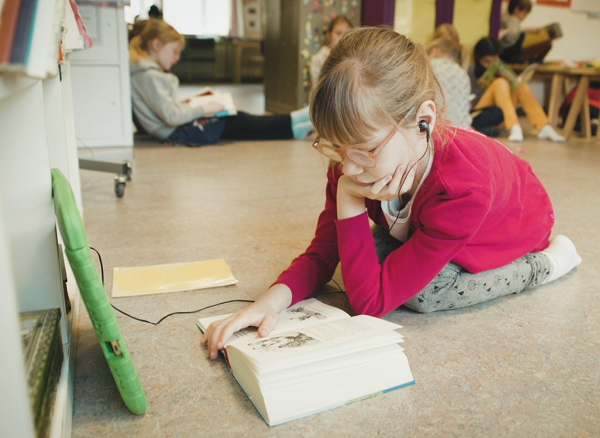 Enkele boekentips van de Jeugdboekenmaand.Nieuwe boeken.Daisy-boeken.Van 3-5 jaar.Christine Sterkens.Mimi is cool [Nederlands-Arabische versie].Prentenboeken.Muisje Mimi mag naar een nieuwe school. Maar omdat ze er door haar stipjes anders uitziet dan de andere muizen, wordt ze gepest.Speelduur: 0:25. Boeknummer: 28069.Winny Ang.Woordenwolken.Prentenboeken.Reni is een meisje met veel verhalen in haar hoofd. Haar woorden vinden soms hun weg niet naar buiten. Een verhaal over selectief mutisme, een angststoornis waarbij kinderen op school en buiten het gezin, soms jarenlang, niet spreken.Speelduur: 0:16. Boeknummer: 28121.Sophia Honggokoesoemo.Bezoek op vier poten.Prentenboeken.Afif ontmoet in de haven een bijzonder dier: Komo. Hij is op zoek naar een nieuw huis.Speelduur: 0:14. Boeknummer: 28122.Lies Vervloet.Berelekker.Prentenboeken.Aïsha, die zich identificeert met een beer, mee naar de winkel van meneer Mehmet. Maar papa koopt enkel wat gezond is en niet wat 'berelekker' (zoet) is. Er wordt een compromis gesloten.Speelduur: 0:13. Boeknummer: 28123.Martin Waddell.Welterusten ... Kleine Beer.Prentenboeken.Kleine Beer kan niet slapen, het is veel te donker. Maar zelfs de grootste lantaarn helpt niet!Speelduur: 0:10. Boeknummer: 28176.Annemarie Van Haeringen.De prinses met de lange haren.Prentenboeken.Bekroond met de Gouden Penseel, 2000.Een prinses mag van haar vader haar haren, die volgens hem het kostbaarste sieraad van een vrouw zijn, niet afknippen, maar die haren worden voor haar een steeds grotere last.Speelduur: 0:06. Boeknummer: 28177.Guy Daniëls.O, die stekels !Prentenboeken.Na zijn verhuizing is Bram de egel blij met een uitnodiging voor een verjaardagsfeest; maar vanwege zijn stekels gaat er van alles mis.Speelduur: 0:09. Boeknummer: 28178.*Van 6-8 jaar.Ruth Wielockx.Mijn ogen zijn jouw ogen : dagboek van een geleidehond.Rino is een geleidehond. In zijn dagboek vertelt hij wat hij allemaal doet voor zijn blinde baasje. Met informatie over de opleiding tot blindengeleidehond.Speelduur: 0:57. Boeknummer: 28044.Nicholas Oldland.Samen sterk.Eerste leesboekjes.Bever, Beer en Eland varen met een boot. Maar ze zijn het niet eens. Dat gaat mis. De boot slaat om. Wat nu?Speelduur: 0:10. Boeknummer: 28071.Mack.Zo veel mooie eilanden.Hoe ontstaat een eiland, wie woont er en wat groeit er? Lees van alles over bewoonde en onbewoonde eilanden als Japan, IJsland, Paaseiland en Hawaï.Speelduur: 0:27. Boeknummer: 28104.Dirk Nielandt.Ridder Waarheid.Avonturenverhalen.Ridder Muis wil angstaanjagend zijn. Maar haar vriendin Draak vertelt haar dat niemand bang is voor een kleine muis maar wel voor een grote draak. Over vriendschap en elkaar wel of niet de waarheid vertellen.Speelduur: 0:44. Boeknummer: 28106.Jeroen Serruys.Alleen de maan is ver genoeg.Ingelezen door de auteur. Een meisje (7, ik-figuur) is geadopteerd. Ze vindt dat haar papa niet bij haar past. Kan ze een plek vinden waar het wel past?Speelduur: 0:42. Boeknummer: 28157.Brian Elstak.Tori.Fantasieverhalen.De reuzenschildpad Jean-Michel is een echte verhalenverteller. Als uit de eieren die hij op het strand vindt drie mensenkinderen kruipen, voedt hij hen op als hun vader. Cel, Bones en Zi ondernemen een gevaarlijke tocht om Jean-Michels verhalen veilig te stellen. Gelukkig hebben ze magische hulpmiddelen.Speelduur: 1:48. Boeknummer: 28162.*Van 9-11 jaar.Jonathan Auxier.De Veger : het verhaal van een meisje en haar monster.Historische verhalen.Nan Mus leidt als kleine schoorsteenveger een zwaar leven. Geholpen door de golem Charlie weet ze aan haar wrede baas te ontsnappen. Maar zal ze ooit echt veilig zijn?Speelduur: 9:07. Boeknummer: 28031.Anna Starobinets.In het hol van de wolf.Dierenverhalen.Er heerst onrust in het altijd zo vredige Verre Bos. Haas is verdwenen en de kikkers hebben op KwaakBoek gelezen dat hij beestachtig is vermoord. Is dat echt zo? Inspecteur Das gaat de zaak grondig onderzoeken, samen met de jonge politieagent Daskat.Speelduur: 2:17. Boeknummer: 28034.Moniek Vermeulen.Relmuis!.Frida heeft meteen al een hekel aan de nieuwe leraar Pat, die ze Relmuis noemt. Hij noemt hen ‘kindjes’, geeft veel leerstof en houdt er geen rekening mee dat Frida in een rolstoel zit. In dagboekvorm, met chats, cartoons, screenshots, dagboekfragmenten en telefoongesprekken.Speelduur: 1:38. Boeknummer: 28035.Anita Ganeri.In de sterren geschreven.Mythen, sagen en legenden.Volksverhalen en mythen uit de hele wereld over helden, goden, natuurverschijnselen en andere geheimen van het heelal.Speelduur: 2:42. Boeknummer: 28049.Annelies D'hulster.Allemaal kinderen : verhalen uit de hele wereld.Kortverhalen.'Allemaal kinderen' is een verhalenboek door en voor mensen en mensjes die in Jette Nederlands gebruiken of leren. Het boek bundelt 27 verhalen, verteld door 23 mensen die opgroeiden over de hele wereld.Speelduur: 1:23. Boeknummer: 28053.Nick Hunter.Tegen klimaatverandering.Waarom verandert ons klimaat, hoe meet je dat en wat zijn de gevolgen? Lees ook over mogelijke oplossingen, andere vormen van energie en de rol van wetenschappers bij dit alles.Speelduur: 1:11. Boeknummer: 28058.Mary Colson.Hond.Wat doet een hond de hele dag, als er niemand thuis is? Hond Bobby (ik-persoon) vertelt hierover.Speelduur: 0:17. Boeknummer: 28073.Nadja Van Sever.Samen op de vlucht.Ahmed (12) en Fahraz (13) vluchten beiden uit Afghanistan, het land van de Taliban. Hun vlucht is niet gemakkelijk en ze komen verschillende gevaren tegen, zoals mensensmokkelaars. Zullen ze veilig in Europa aankomen?Speelduur: 3:57. Boeknummer: 28113.Thea Stilton.Het betoverde meer.Fantasieverhalen.De Thea Sisters krijgen toegang tot de sprookjesachtige wereld van Erin. Het goud van de koning is gestolen en hij is woedend. Dan blijkt dat ook een vriendin van Thea Stilton vermist wordt.Speelduur: 4:15. Boeknummer: 28139.Studio 100.De poort der zielen : het verhaal van de film.Griezelverhalen.Gebaseerd op het verhaal van de gelijknamige tv-serie Nachtwacht.Vladimir, Wilko en Keelin krijgen te horen dat een van hen de Nachtwacht moet verlaten. Ondertussen probeert opperdemon Nemmeza alleenheerser te worden over alle werelden.Speelduur: 2:26. Boeknummer: 28141.Jeroen Serruys.King Kong.Ingelezen door de auteur. Poëtisch verhaal over vriendschap en geheimen.Speelduur: 0:30. Boeknummer: 28156.Anna Woltz.Onweer.Avonturenverhalen.Sam (13) helpt mee in een hotel in Italië. Daar ontmoet ze fotomodel Raf (15) en zijn zusje Larissa. Als er een autobom ontploft voor het hotel is dat het begin van een spannend avontuur.Speelduur: 4:38. Boeknummer: 28160.Manon Berns.De verborgen dromen van Dalí.Detectives.Storm en zijn vrienden gaan op vakantie naar Spanje, waar ze logeren in de woonplaats van kunstenaar Salvador Dalí. Algauw stuiten de vrienden op vreemde zaken en besluiten ze op onderzoek uit te gaan.Speelduur: 4:47. Boeknummer: 28161.Sanne Rooseboom.Het Ministerie van Oplossingen en de verdwenen Van Gogh.Avonturenverhalen.Op een dag vindt Nina (11) een brief, gericht aan het Ministerie van Oplossingen. De brief is geschreven door Ruben (9), die erg wordt gepest. Samen met haar vriendin Alfa wil Nina Ruben helpen. Ze gaan op zoek naar het geheimzinnige Ministerie.Speelduur: 6:41. Boeknummer: 28163.Mireille Geus.Dans!Maxime is gek op ballet. Haar vader is een beroemde Russische balletdanser. Als ze auditie mag doen bij een beroemde balletopleiding, besluit ze samen met haar moeder om het niet aan haar vader te vertellen. Want wat als ze niet wordt aangenomen...Speelduur: 3:14. Boeknummer: 28164.David Walliams.Het ijsmonster.Humor.Er wordt een ingevroren mammoet naar het museum in Londen gebracht. Samen met weesmeisje Elsie (10) brengt de professor van het museum de mammoet stiekem tot leven. Maar hoe verstop je een mammoet in de stad?Speelduur: 6:20. Boeknummer: 28169.Mathilda Masters.123 superslimme dingen die je moet weten over het klimaat.Ingelezen door de auteur. Wist je dat er plastic zit in tandpasta en in je trui? En dat scheten van koeien schadelijk methaangas opwekken? Verbaas je over 123 weetjes over de opwarmende aarde en het veranderde klimaat. Lees ook wat we eraan kunnen doen.Speelduur: 4:31. Boeknummer: 28179.Hans Hagen.Yuna's maan.Ingelezen door de auteur. Oma wil dat Yuna (12) haar plaats inneemt als verhalenverteller, maar Yuna weet niet of ze dat wel kan. Op een nacht komt er een vreemdeling naar het eiland. Zal hij Yuna kunnen helpen?Speelduur: 2:51. Boeknummer: 28185.Paul Wauters.Reinaert de vos.Dierenverhalen.Reinaert de Vos zaait onrust en terreur. Fitness noch sudoku's helpen Bruin de beer en Tibeert de kater om hem te dagvaarden. Grappig en eigentijds hoorspel van het klassieke verhaal van Reinaert de Vos.Speelduur: 1:23. Boeknummer: 28186.Paul Wauters.Koning Odysseus.Mythen, sagen en legenden.Koning Odysseus is al twintig jaar onderweg naar huis. Tijdens zijn omzwervingen ontmoet hij Lotuseters, zeskoppige monsters, verleidelijke sirenen en hongerige cyclopen.Speelduur: 1:34. Boeknummer: 28203.*Van 12-14 jaar.Will McIntosh.De bullshitoorlog : vijf tieners en een leugendetector tegen de regering.Toekomstverhalen.Verenigde Staten 2040. Het is Sam (17, ik-figuur) en zijn vrienden gelukt om met behulp van hun geavanceerde leugendetector president Vitinik weg te krijgen. Maar dan blijkt dat niet iedereen met de waarheid kan omgaan en dreigt een burgeroorlog.Speelduur: 4:43. Boeknummer: 28019.Robyn Hardyman.Wat is een democratie?Wat is democratie, hoe werkt het en in welke landen wordt ervoor gestreden? Aan bod komt ook de democratie in Nederland, andere Europese landen en de Verenigde Staten.Speelduur: 1:23. Boeknummer: 28148.Katherine Marsh.Niemandsjongen.Ahmed (14) is een Syrische vluchteling. Hij verbergt zich in de wijnkelder van het gezin van de Amerikaanse Max (13) in Brussel. Als Max hem ontdekt, probeert hij Ahmed zo veel mogelijk te helpen.Speelduur: 8:28. Boeknummer: 28167.J.K. Rowling.Fabeldieren en waar ze te vinden.Fantasy.Beschrijvingen van fantastische dieren die gezien kunnen worden door (aankomende) tovenaars zoals Harry Potter.Speelduur: 2:07. Boeknummer: 28196.*Vanaf 15 jaar.Becky Albertalli.Wat als dit het is.Romantische literatuur.Als Arthur (16) Ben voor het eerst ziet, is het liefde op het eerste gezicht. Maar omdat ze geen gegevens uitwisselen, kost het heel wat moeite om elkaar terug te vinden.Speelduur: 10:16. Boeknummer: 28016.Adam Silvera.Vroeger is alles wat ik van je heb.Romans.Het leven van Griffin (17, ik-figuur) stort in als zijn ex-vriend Theo overlijdt. Onverwacht vindt hij steun en een nieuwe liefde.Speelduur: 10:07. Boeknummer: 28018.Kevin Brooks.Hondenjong.Ontwikkelingsromans.Jeet is als baby door wilde honden meegenomen en in hun roedel opgenomen. Jaren later woont hij weer onder de mensen, in een ommuurde stad. Als er een grote veldslag dreigt, komt Jeet voor een belangrijke keuze te staan: blijft hij onder de mensen of keert hij terug naar zijn roedel?Speelduur: 14:50. Boeknummer: 28021.Rachael Lippincott.Vijf stappen van jou.Verfilmde boeken.Stella (ik-figuur) heeft taaislijmziekte en brengt veel tijd door in het ziekenhuis. Om in aanmerking te komen voor een longtransplantatie, houdt ze zich strikt aan haar medicijnschema. Dan komt de rebelse Will (17, ik-figuur) bij haar op de afdeling. Hij schopt haar hele leven overhoop.Speelduur: 7:03. Boeknummer: 28023.Maggie Harcourt.De jongen met twee namen.Romans.Lexi (17, ik-figuur) werkt op fanconferenties, en ontmoet daar de arrogante Aidan. Als haar vader vraagt om de auteur van haar nieuwe favoriete boek naar de volgende conferentie te halen, blijkt het Aidan te zijn.Speelduur: 13:01. Boeknummer: 28050.Sarah Dessen.Schone schijn.Romans.In het gezin van Sydney gaat alle aandacht naar haar broer Peyton, die in de gevangenis zit. Sydney begrijpt dat ze zich zelf moet zien te redden en probeert een eigen leven op te bouwen.Speelduur: 13:45. Boeknummer: 28055.Nic Stone.Wat zou Martin doen?Romans.Justyce is een van de acht zwarte studenten op een prestigieuze witte school. Justyce’ kijk op de maatschappij verandert als zijn beste vriend zonder aanleiding wordt doodgeschoten. Hij begint een dagboek, gericht aan zijn held Martin Luther King.Speelduur: 5:39. Boeknummer: 28110.Wendy Stroobant.Koorddansen.Romans.Joren werkt tijdelijk als tuinman bij de familie Woestenborg. Hij raakt verwikkeld in een familiemysterie en wordt verliefd op dochter Edith. Maar ook met haar is van alles aan de hand.Speelduur: 7:57. Boeknummer: 28111.Guido Eekhaut.Enigma : het geheim van de kraken.Sciencefiction.Britt (15) woont op Titan, een maan van Saturnus. Het is een samenleving die bestaat uit vrouwen en Turing, menselijke robots. Titan heeft binnenzeeën en daarin leven Kraken, geheimzinnige wezens met intelligentie. Britt wil meer weten over deze wezens en gaat met gevaar voor eigen leven op onderzoek uit.Speelduur: 7:35. Boeknummer: 28117.Johan Vandevelde.Purgatorium.Politieke literatuur.Deel 2 in de reeks Wolfsangel. Omdat België een fascistische dictatuur is geworden, heeft Jarne (14) zich aangesloten bij het verzet. Als hij gevangen wordt genomen en in het Purgatorium belandt, de beruchte gevangenis voor minderjarigen, probeert zijn vriend Nathan hem te bevrijden.Speelduur: 11:53. Boeknummer: 28120.Eva Linden.Alpengloed : angst is een keuze.Fantasy.Mathis (ik-figuur) is na een aanslag door de kwade Yua droomdood en kan daardoor niet meer strijden. Mila (ik-figuur) en hij zitten sindsdien vast in de Grijze Zone, tussen dromen en waken. Kunnen ze samen de Yua verslaan en ontsnappen uit de droomwereld?Speelduur: 10:36. Boeknummer: 28130.Adam Silvera.Meer gelukkig dan niet.Romans.Na de zelfmoord van zijn vader kan de 16 jaar oude Aaron nog moeilijk gelukkig zijn. Tot Thomas in zijn leven komt. Aaron voelt zich aangetrokken tot deze excentrieke jongen die hem in staat stelt komaf te maken met zijn verleden. Maar kan hij homo zijn in een homofobe omgeving? Een revolutionair geheugen-verander programma kan dingen terug draaien, maar wat als Aaron daardoor ook vergeet wie hij werkelijk is?Speelduur: 9:26. Boeknummer: 28143.Oliver Reps.De dag die nooit komt.Ontwikkelingsromans.Een in zichzelf gekeerde puber van 17 vertelt in een terugblik over de dramatische gebeurtenissen die hem tot de meest radicale beslissing dwingen.Speelduur: 4:30. Boeknummer: 28166.Brailleboeken.Van 6-8 jaar.Frank Geleyn.De meester is er klaar voor.Meester Roel is klaar voor de eerste schooldag. In zijn haar heeft hij scherpe pieken gemaakt. En hij heeft een tatoeage op zijn arm geplakt. De klas is heel bang voor hem. Tot er iets over de grond kruipt...1 brailleband. Boeknummer: 17302.Oliver Scherz.Niemand houdt Don Carlo tegen.Avonturenverhalen.De vader van Carlo (11) woont sinds een halfjaar helemaal in Italië. Carlo besluit hem te gaan zoeken. Maar de reis is langer en moeilijker dan hij dacht.3 braillebanden. Boeknummer: 45155.Paul Van Loon.Foeksia en de bezembus.Fantasieverhalen.Juf Minuul neemt de klas van de Heksenschool mee naar het pretpark Hekseling. Ze vertrekken met een vliegende bezembus. In het park beleven ze een spannend avontuur. Maar Foeksia weet wel raad met die vervelende trollen.1 brailleband. Boeknummer: 45165.Ruth Wielockx.Mijn ogen zijn jouw ogen : dagboek van een geleidehond.Rino is een geleidehond. In zijn dagboek vertelt hij wat hij allemaal doet voor zijn blinde baasje. Met informatie over de opleiding tot blindengeleidehond.2 braillebanden. Boeknummer: 45166.Els Rooijers.Pareltje en de rapwedstrijd.Humor.De wilde roversdochter Pareltje heeft dringend geld nodig. Daarom daagt ze Ali B uit voor een rapwedstrijd. Maar kan Pareltje wel rappen?2 braillebanden. Boeknummer: 45189.Manon Sikkel.De grote goudroof.Avonturenverhalen.De oma van Max is geheim agent. Max mag helpen bij haar nieuwe missie: de allergrootste geldroof ooit stoppen. In oma’s knalrode, zelfrijdende sportauto gaan ze op weg naar de Nederlandse Bank. Daar ligt een bom onder de goudstaven!3 braillebanden. Boeknummer: 45215.Paul Van Loon.Dolfje ontvoerd!Eerste leesboekjes.Dolfje wordt ontvoerd! Zijn ontvoerders willen hem ontweerwolven. Kan hij op tijd ontsnappen? Of kunnen Timmie, Noura, pa en ma hem op tijd bevrijden?5 braillebanden. Boeknummer: 45245.Carry Slee.Juf Braaksel en het meesterbrein.Avonturenverhalen.Lotte, Thijs en hun klasgenoten van groep zes willen die vreselijke juf Braaksel het liefst van school verjagen. Als een nieuwe leerling op school komt, de superslimme Lucas, blijkt Braaksel monsterlijke plannen met hem te hebben. Nu moeten ze zeker in actie komen!10 braillebanden. Boeknummer: 45275.*Van 9-11 jaar.Espen Dekko.Aan tranen heb je toch niks.Net als elk jaar gaat een meisje (11, ik-persoon) tijdens de zomervakantie logeren bij haar grootouders die aan een afgelegen fjord wonen. Maar dit keer is alles anders, want haar vader is pas overleden.5 braillebanden. Boeknummer: 17344.Harm De Jonge.De dekseldrager van Heteketel.Op Beefeiland zijn de eigenschappen van de dieren verwisseld: zo heeft de duif een uilenkop en de gans reigerpoten. Het eiland is door bevingen verwoest en wordt steeds kouder. Daarom willen de vogels vertrekken naar Heteketel. Zal het leven daar beter zijn?4 braillebanden. Boeknummer: 45157.Erin Hunter.Tijgerklauws woede.Fantasy.Tijgerklauw is ernstig gewond en dat niet alleen, hij wordt verbannen uit de DonderClan. Als een zwerfkat zoekt hij een nieuwe plek, en die vindt hij bij de Schaduwclan. Om wraak te kunnen nemen op zijn voormalige clangenoten, moet hij eerst Tijgerster worden in de SchaduwClan.4 braillebanden. Boeknummer: 45160.Yorick Goldewijk.Billy Extra Plankgas.Avonturenverhalen.Voor de ogen van Dexter (10) stort een ruimteschip neer, met daarin Wimm, een blauw en harig wezen.  Wimm doet mee met een loterij waarbij de Aarde de hoofdprijs is. De winnaar kan daar alles mee doen. Dat kan Dexter niet laten gebeuren!7 braillebanden. Boeknummer: 45168.Gideon Samson.Zeb.Humor.Elf kinderen uit de klas van juf Cato vertellen hun verhaal. Imara vertelt over een nieuwe leerling in hun klas, de zebra Ariane. En Maximiliaan vertelt dat 2 + 2 echt 5 is.3 braillebanden. Boeknummer: 45195.Emma Moss.Go Jessie : op naar goud.Jessie moet haar nieuwe kamer uit en bij haar broertje slapen. Haar kamer wordt verhuurd, omdat haar vader is ontslagen. Dat is balen, want binnenkort is er een belangrijk vlogevent waarvoor ze nieuwe grappen wil bedenken. En er komt ook nog een belangrijke turnwedstrijd aan!8 braillebanden. Boeknummer: 45213.Jozua Douglas.UFO-alarm.Humor.Rosa en Fico krijgen, net als hun vader de president en hun moeder Florabella, een dubbelganger als kerstcadeau. En dan nodigen ufos president Pablo Fernando uit om mee te gaan naar hun ruimteschip, om hem tot leider uit te roepen. Rosa en Fico vertrouwen het zaakje niet.7 braillebanden. Boeknummer: 45240.Jacques Vriens.De reis met de vliegende leunstoel.Avonturenverhalen.Oma wordt door een jeugdvriend uitgenodigd om naar Tanzania te komen. Ze wil graag gaan, maar is bang om te vliegen. Joost en Eefie bedenken een plan.4 braillebanden. Boeknummer: 45251.Susanne Neutkens.Koude oorlog.Informatie over de "Koude Oorlog", een periode van gewapende vrede tussen de communistische en de kapitalistische wereld in de tweede helft van de 20ste eeuw.1 brailleband. Boeknummer: 45257.Jeff Kinney.Logboek van Theo Thorbecke.Humor.Deel 1 in de reeks Het leven van een allerbeste vriend. Theo Thorbecke (ik-persoon), de beste vriend van Bram Botermans, is ook met een dagboek begonnen. Hij schrijft over zijn vriendschap met Bram en de grappige dingen die ze samen beleven. Bram is niet altijd even aardig, maar toch zijn ze beste vrienden.4 braillebanden. Boeknummer: 45263.Geronimo Stilton.Het kristallen zwaard.Fantasieverhalen.Ridder Alquin hoort dat zijn moeder wellicht leeft in het Rijk van de Eeuwige Nacht. Op zijn blauwe draak reist hij daar naartoe, maar dan komt hij in de nodige problemen.9 braillebanden. Boeknummer: 45296.Geronimo Stilton.Het dromenlabyrint.Fantasieverhalen.Drie jonge elvenridders worden op een gevaarlijke missie gestuurd naar het verborgen Dromerseiland. De wrede Lord Rabiaat probeert daar zijn kwade macht te vergroten. 10 braillebanden. Boeknummer: 45307.Geronimo Stilton.Het ontwaken der reuzen.Fantasieverhalen.Lang geleden heeft de feeenkoningin de drie wrede reuzen van land, zee en lucht in hun eigen kasteel opgesloten. Ze hebben daar eeuwenlang geslapen. Maar nu wil iemand de reuzen wakker maken. 8 braillebanden. Boeknummer: 45308.Geronimo Stilton.De duistere kroon.Fantasieverhalen.De Spinnenkoningin heeft de Duistere Kroon bemachtigd, een voorwerp met een vreselijke toverkracht. Ze hoopt hiermee de Ridders van de Zilveren Roos te kunnen verslaan. 9 braillebanden. Boeknummer: 45309.*Van 12-14 jaar.Mounir Samuel.Dansen tussen golven traangas.Alexandrië, Egypte, 2011. Het is vlak voor de val van president Mubarak; de eerste protesten zijn te horen. Vier jongeren dromen van vrijheid en vechten hun eigen kleine oorlog.5 braillebanden. Boeknummer: 45156.Arjan Van den Haak.Cool als Collina.Sportverhalen.Als Sjoerd (15) bij een voetbalwedstrijd moet invallen als scheidsrechter, blijkt hij daar talent voor te hebben. Hij gaat een cursus doen en mag misschien bij een belangrijke finale fluiten. Intussen wordt hij verliefd op Bo en dreigt de winkel van zijn ouders failliet te gaan. Kan Sjoerd zijn hoofd koel houden?11 braillebanden. Boeknummer: 45163.Alice Bakker.Ze zien mij niet, ze zien mij nooit.Detectives.In de stad Vierblad zijn de laatste tijd veel branden, het lijkt erop dat een pyromaan actief is. De vriendengroep van het voetbalelftal van Thomas en Aaron zijn verdacht vaak in de buurt van de branden te vinden. Hebben zij er soms iets mee te maken?7 braillebanden. Boeknummer: 45170.Susanne Koster.Achtergelaten.Jonka moet van tehuis naar tehuis en het langverwachte verblijf bij het nieuwe gezin van haar vader mislukt ook al snel. Jonka verdringt alles in haar hoofd, maar wordt steeds weerbaarder.12 braillebanden. Boeknummer: 45179.Susanne Koster.Een gedroomd einde.De zusjes Saskia en Jonka werden als kind mishandeld door hun stiefvader en in kindertehuizen. Nu hun moeder op sterven ligt, hopen ze op een woord van liefde.11 braillebanden. Boeknummer: 45180.Susin Nielsen.Adres onbekend.De bijna 13-jarige Felix doet er alles aan om voor school en zijn vrienden te verbergen dat hij met zijn moeder in een kampeerbusje woont en eigenlijk dakloos is. Maar is dat wel nodig?10 braillebanden. Boeknummer: 45235.Annette Mierswa.Instagirl : hoever ga jij voor likes?Chicklit.Als de ouders van Isi (ik-persoon) uit elkaar gaan, besluit ze zelf ook alles te veranderen. Ze gaat zich sexy kleden en is vastbesloten een Insta-queen te worden. Ze leert veel van klasgenoot Kim die veel volgers heeft. Maar al snel ontdekt Isi dat je voor al die likes veel moet doen, en moet laten.9 braillebanden. Boeknummer: 45256.Rick Riordan.De tombe van de tiran.Fantasy.De keizers van het Triumviraat gaan in de aanval en Tarquinius trekt zijn eigen dodelijke plan. Apollo (ik-figuur), Meg, de halfgoden van Kamp Jupiter en andere mythologische wezens hebben maar vijf dagen om totale vernietiging te voorkomen.21 braillebanden. Boeknummer: 45264.Mel Wallis de Vries.Zwijg.Thrillers.Tijdens een meidenavond wordt veel gedronken, geëxperimenteerd met drugs en wordt er een spel gespeeld. Maar dan gebeurt er iets heel verschrikkelijks...9 braillebanden. Boeknummer: 45277.*Vanaf 15 jaar.Riggs Ransom.De kaart der dagen.Griezelliteratuur.Deel 4 in de reeks De bijzondere kinderen van mevrouw Peregine. Jacob ontmoet opnieuw miss Peregrine en haar bijzondere vrienden. Samen ontdekken ze een bunker die van Jacobs opa Abe is geweest. Abe had veel geheimen, waardoor Jacob geconfronteerd wordt met zijn eigen familiegeschiedenis.17 braillebanden. Boeknummer: 17301.Sarah Crossan.Toffee.Romans.Allison (16) besluit van huis weg te lopen als haar vader haar begint te mishandelen. Als ze na een overnachting in een oude schuur de demente Marla ontmoet, groeit er begrip en een band tussen hen, en gloort er weer een toekomst voor Allison. Verhaal in poëtische korte zinnen.11 braillebanden. Boeknummer: 45152.Jennifer L. Armentrout.Obsidian.Fantasy.Deel 1 in de reeks Lux. Katy (17, ik-figuur) is verhuisd naar een saai dorpje in West-Virginia. Ze sluit vriendschap met haar buren Dee en Daemon Black. Maar zijn zij wel wie ze zeggen dat ze zijn?18 braillebanden. Boeknummer: 45153.Jennifer L. Armentrout.Onyx.Fantasy.Deel 2 in de reeks Lux. Katy (18, ik-figuur) is onbedoeld verbonden geraakt met haar buurjongen, de Lux Daemon Black. Kunnen ze hun connectie verborgen houden?21 braillebanden. Boeknummer: 45154.Lara Reims.Upgrade : Rémi 1.0.Sciencefiction.Als de familie van Rémi (12) omkomt bij een bomaanslag, wordt hij meegenomen naar een eiland bij Groenland. Daar hebben wetenschappers onder een gigantische stolp een geavanceerde wereld gebouwd. Rémi woont er met andere jongeren. Samen met twee klasgenoten probeert Rémi te achterhalen waarom ze daar zijn.14 braillebanden. Boeknummer: 45158.Pamela Sharon.De geur van groen.Romans.Raven (16 jaar, ik-figuur) is blind en leert van haar beste vriendin May-Lin hoe kleuren ruiken en voelen. Op een dag gebeurt er iets wat haar leven op zijn kop zet. Raven vindt steun bij Roan, totdat een vreselijk geheim bekend wordt.10 braillebanden. Boeknummer: 45236.Sophie Jansen.Volg me.Romans.Marlou (4 vwo) wordt het slachtoffer van sexting en heeft geen leven meer op school. De populaire Mick (havo 5) durft het niet voor haar op te nemen.8 braillebanden. Boeknummer: 45237.Jennifer L. Armentrout.The burning shadow.Fantasy.Deel 2 in ed Origin-serie. Evie (ik-persoon) is verliefd op de knappe en arrogante Origin Luc. Intussen probeert ze uit te zoeken wie ze is en krijgen de Luxen de schuld van een mysterieuze ziekte.25 braillebanden. Boeknummer: 45242.Micol Ostow.De roadtrip.Romans.Boek dat zich afspeelt tussen seizoen 2 en 3 van de tv-serie Riverdale.Archie wordt verdacht van moord en zijn rechtszaak zal zeer binnenkort zijn. In een laatste poging zijn onschuld te bewijzen, gaat hij met zijn vrienden Betty, Veronica en Jughead naar de plaats van de moord om aanwijzingen te vinden over de echte dader.11 braillebanden. Boeknummer: 45258.Cassandra Clare.Scharlakenrode magie.Fantasy.Het is de allereerste vakantie voor heksenmeester Magnus Bane en zijn geliefde, schaduwjager Alec Lightwood. Maar een sekte die jaren geleden door Magnus voor de grap werd opgericht, blijkt uitgegroeid tot iets groots. Het is aan Magnus en Alec om in te grijpen.17 braillebanden. Boeknummer: 45267.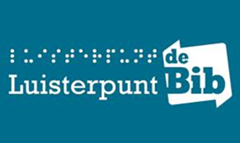 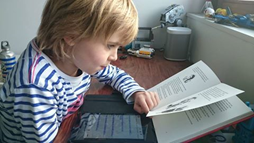 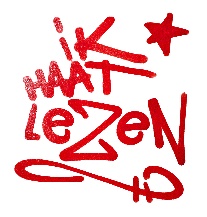 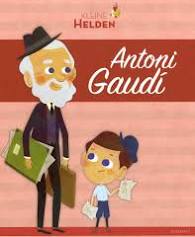 Eduardo Acín.Antoni Gaudí (9-11 jaar).Een leuk informatief boekje waarin je ontdekt hoe alles voor Gaudí begon.Lees hoe Antoni Gaudí als kind al gek was op dingen bouwen. Later werd hij beroemd door zijn beroemde gebouwen in met name Barcelona. Speelduur: 0:25. Boeknummer: 27143.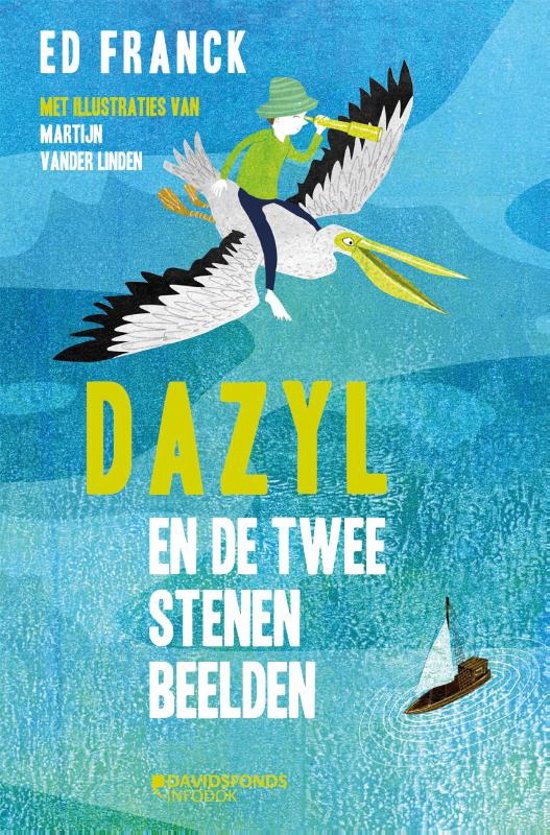 Ed Franck.Dazyl en de twee stenen beelden (9-11 jaar).Een klein, fijn, vrolijk verhaal vol fantasie.Dazyl is een ontdekkingsreiziger. Samen met zijn vrienden is hij op zoek naar zijn ouders en naar de tovenaar die de twee versteende verliefde mensen op het strand weer tot leven kan wekken.Speelduur: 1:17. Boeknummer: 25225.In braille: 2 braillebanden. Boeknummer: 16973.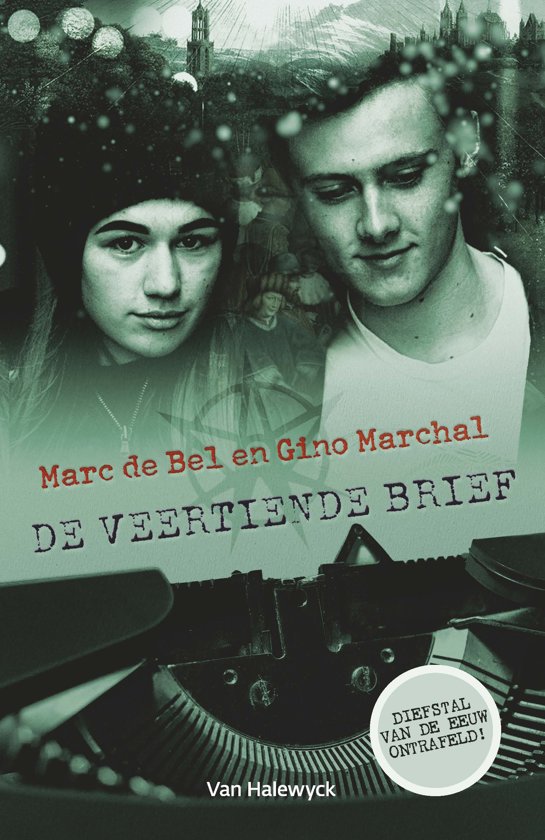 Marc De Bel.De veertiende brief (12-14 jaar).Spannend boek over de zoektocht naar de Rechtvaardige Rechters.Wannes erft van zijn opa een typemachine, die eigendom was van een man die begin vorige eeuw een bekend schilderij heeft gestolen. Samen met zijn geschiedenisleraar en diens dochter Nina gaat Wannes op zoek naar aanwijzingen over de diefstal.Speelduur: 4:38. Boeknummer: 26994.